Sustainable Experience Center’sSkystream 3.7 Wind TurbineQuick Facts: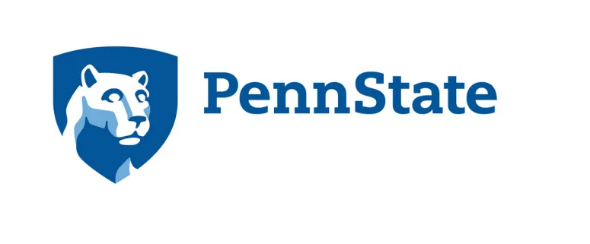 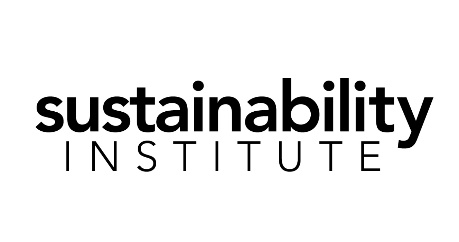 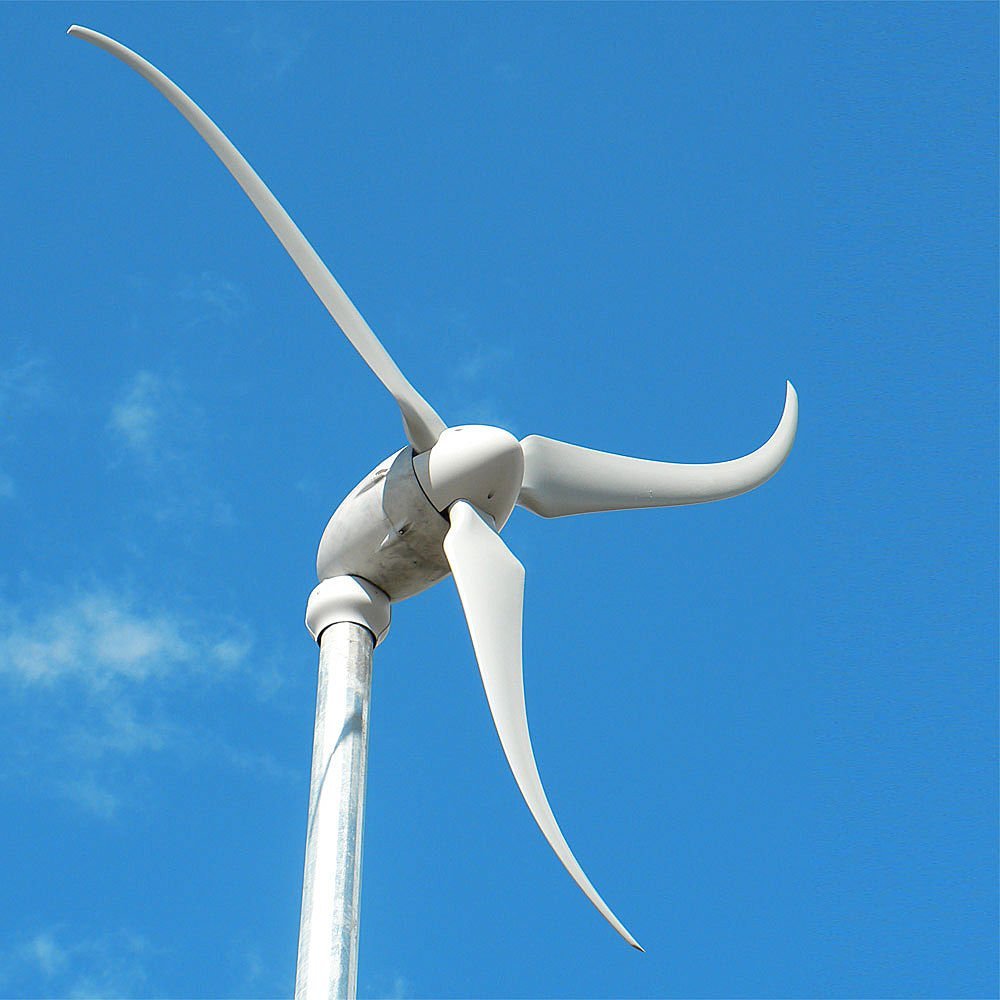 Project Lead: Dr. Susan Stewartthe MorningStar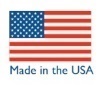 Turbine was Engineered & Manufactured in the USA 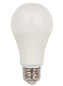 2.1 kW Power Rating (About 140 LED bulbs oututting 1600 Lumens)ownind esign (Rotor is allow the turbine to seek the wind direction)Video Script:	We are now at the Skystream turbine, located next to the MorningStar, and it is Dr. Susan Stewart’s . esigned with support of the Department of Energy’s National Renewable Energy Laboratory, the Skystream turbine was both manufactured and engineered in the USA. This particular model is meant for Installed 2011,  70 feet tall and is a horizontal axis – downwind machine with an internal acquisition system. A series of three anemometers measure wind speedare installed at various levels to catch . As we take a look at the  blades, notice the subtle “S” shape of the fiberglass blades engineered for noise reduction. Skystream ilowatt hours of energy per year and this electricity goes to the MorningStar house and the Penn State grid. In the equipment room of the MorningStar classroom, a computer stores the data collected from the Skystream turbine.  acquired data used for numerous areas of wind , microclimates, . Another Skystream turbine is also installed at the nearby Mount Nittany Elementary School, and the data from both turbines can be compared with one .The installation was initially funded through a state grant connected with MorningStar.Students have created several theses and have earned jobs because of the wind experience they gained here. Having turbines on campus creates opportunities to make wind energy tangible, and it illustrates that sustainability is .Sources Links:[1] https://www.xzeres.com/?page_id=351